Správa Krkonošského národního parku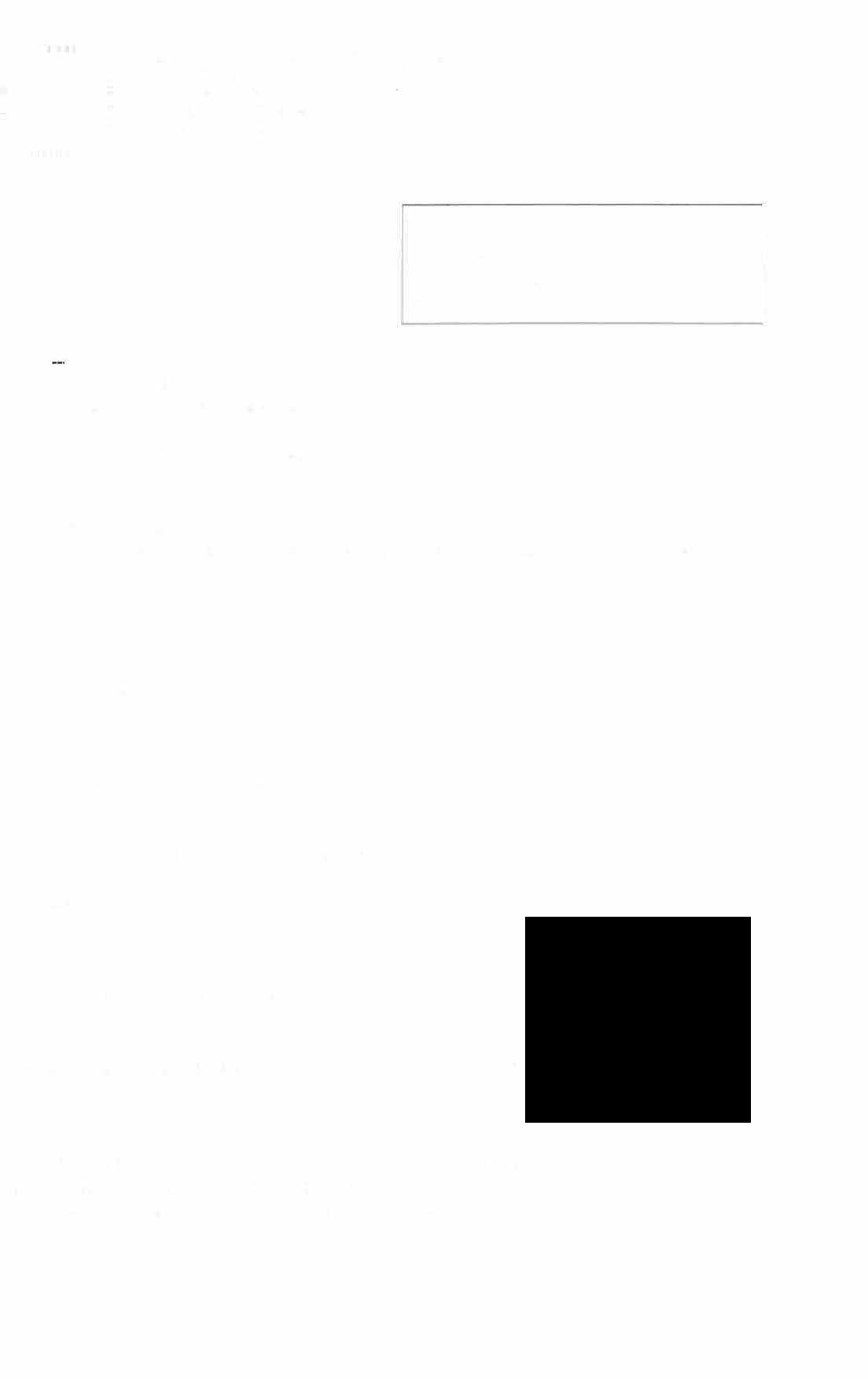 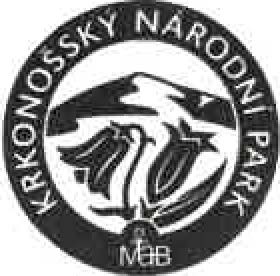 Dobrovského 3, 543 01 Vrchlabí IČ: 00088455, DIČ: CZ00088455Bankovní spojení: ČNB, číslo účtu: 000-5830601/0710 tel.: (+420) 499 456 111, fax: (+420) 499 422 095e-mail: podatelna@krnap.cz, www.krnap.czDodavatel:Hampel Libor Temný Důl 26Horní Maršov 54226 IČ:65701950·----------------------·------------------------------------------·---Objednávka č. OBJR-35-617/2024 Nadřazený dokument  č. SMLR-30-7/2024Dodací adresa: (je-li odlišná od sídla Správy KRNAP)Předmět objednávky:Vyvážení dříví na OM na ÚP35 - dle zadávacího listu č. 2/35/35/2024 N006/24N00015792Datum plnění od: 20.6.2024Datum plnění do: 30.8.2024Předběžná cena: 117 000,00 Kč bez DPHPříjemce (útvar): Územní pracoviště Pec pod SněžkouKontaktní osoba:Datum a podpis:Objednávka je vyhotovena 2x - 1x pro odběratele , 1x pro dodavatele.Na fakturu uveďte výše uvedené číslo objednávky, jinak nebude uhrazena. Elektronické faktury zasílejte na adresu faktury@krnap.cz.Správa Krkonošského národního parku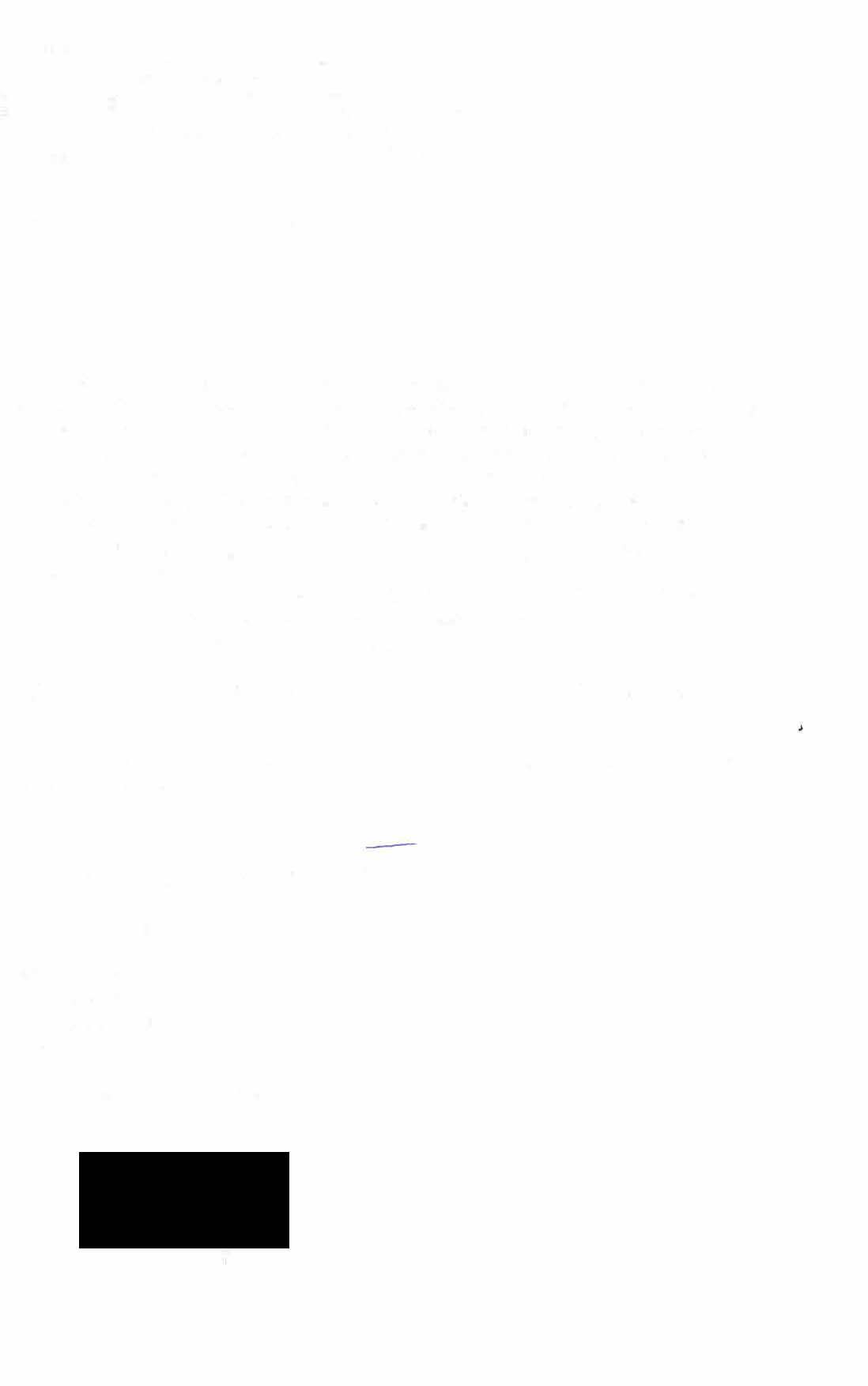 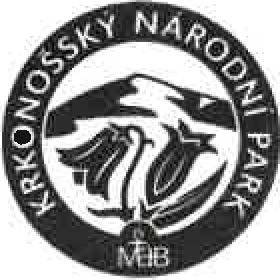 Dobrovského 3, 543 01 Vrchlabí IČ: 00088455, DIČ: CZ00088455Bankovní spojení: ČNB, číslo účtu: 000-5830601/0710 tel.: (+420) 499 456 111, fax: (+420) 499 422 095e-mail:podatelna@krnap.cz,www.krnap.czSpecifikace předmětu objednávky:V případě, že zhotovitel bude v prodlení s poskytnutím plnění (realizací požadovaných těžebních (pěstebních) činností) o více jak 7 kalendářních dnů oproti termínu stanovenému v prováděcí smlouvě, zavazuje se zhotovitel uhradit objednateli jednorázovou smluvní pokutu ve výši 3 % z celkové ceny za provedení těžebních činností uvedené v prováděcí smlouvě (zhotovitelem akceptované objednávce). Tím však jeho povinnost splnit dílo ve sjednaném rozsahu (provést těžební činnosti) není dotčena a dílo musí provést v dodatečně objednatelem stanovené přiměřené lhůtě. Dobu plnění je možné upravit dohodou smluvních stran, pokud nastanou okolnosti vylučující provedení díla ve sjednaném termínu.Zhotovitel je rovněž povinen uhradit objednateli smluvní pokutu ve výši 3% z celkové ceny plnění dle prováděcí smlouvy též v případě, že podstatným způsobem poruší svoje povinnosti stanovené touto dohodou, příp. prováděcí smlouvou.Změny této objednávky mohou být pouze písemně odsouhlasené oběma stranami.Dodavatel souhlasí se zveřejněním této objednávky v registru smluv, je-li výše objednávky vyšší něž 50 tisíc Kč bez DPH.Souhlasím. Za dodavatele: Hampel LiborTemný Důl 26Horní Maršov 54226 IČ:65701950Jméno a příjmení podepisujícího, pozice: